FORM CR 35STATEMENT OF CAPITAL WITH RESPECT TO REDUCTION FO SHARE CAPITALlvi[Section 421 of the Companies Act, 2015]Name of company:   Number of the company:Statement of CapitalBy a resolution dated ____________ ___lvii, the above company resolved to reduce its share capital as detailed below:(Please complete the table below to show the issued share capital of the company following the reduction of the share capital)Particulars of rights attached to share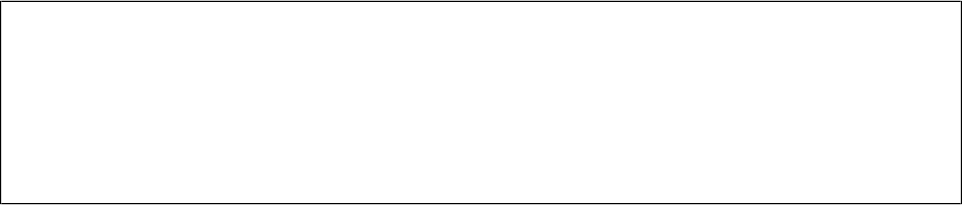 Lodged on behalf of the company by: Name: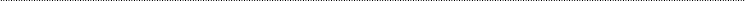 Address: Signature: Capacitylxii: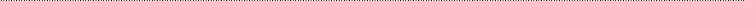 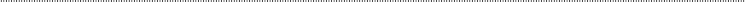 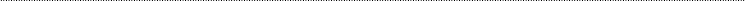 Date: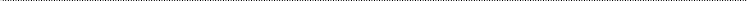 Class of sharesNominalAmount  paidAmountTotalAggregate(e.g.	Ordinary/ Preference etc.)Value of each share (KES)up on each share heldlviii (if	any)(KES)(if	any) unpaid  oneach sharelixnumber of sharesnominal valuelx(KES)TotalsTotalsTotalsTotals